Please Note: New Registration Fee 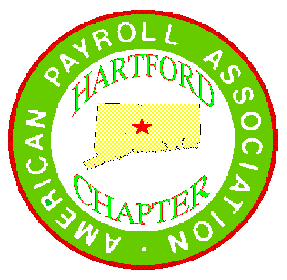 AMERICAN PAYROLL ASSOCIATIONHARTFORD CHAPTERAn Autonomous and Independent Chapter of the American Payroll AssociationPO Box 98Poquonock, CT 06064President:  Gail Ryan, CPP, SS&C Technologies, gryan@sscinc.comVice President: Donna Brainard, CPP, TRC Solutions Dbrainard@trcsolutions.comSecretary: Gwendolyn Carty, Enterprise Holdings, Gwendolyn.D.Carty@ehi.comTreasurer:  Frances Ocansey, CPPWelcome Committee Chair: Gwendolyn Carty, Enterprise Holdings, Gwendolyn.D.Carty@ehi.comQuarterly Meeting Announcement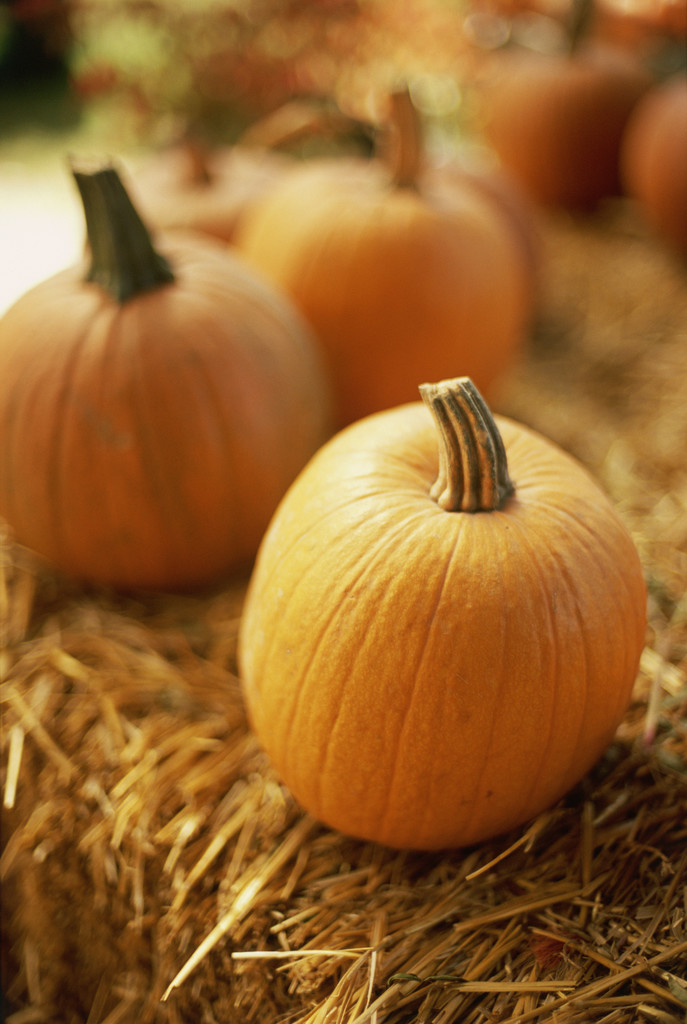 Thursday, June 15, 2023	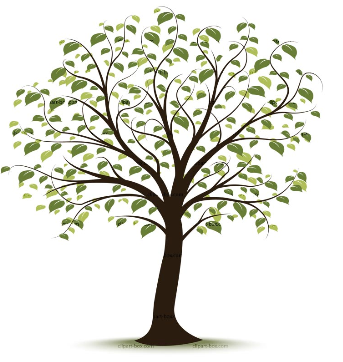 The Nutmeg Restaurant	297 S. Main St.  Rt. 5East Windsor, CT Phone: 860-627-7094http://www.nutmegrestaurant.comEmployee & Employer Attitudes Regarding EWAPresented by:  George Christos Mavrantzas, ADP Earned Wage Access is the ability for employees to request and get their earned wages in between pay cycles. It is in the market now and here to stay. It is broadly popular across workers in every industry and pay range. What are the demographic & economic changes and consumers habits driving this worker need? How transformative is this change for the payroll operations of businesses? Can you really offer this benefit to employees with no disruption at all? In this session we will explore these critical questions, as we delve into various aspects of Earned Wage Access, and share what we have learned by paying a fifth of the U.S. workforce every monthPresentation Focal Points:1: Learn how EWA is an appealing financial wellness tool to a variety of employee profiles2: How EWA impacts recruiting, retention, and employee engagement3: The ability to implement EWA with little to no disruption to your existing business modelGeorge Mavrantzas 

As Vice President of Strategy and Thought Leadership at ADP, George is a member of the Wage Payments Executive team. He devises and executes strategic decisions for the business & delivers thought leadership and on-site presentations. 

George is a recognized expert and prolific speaker in the payments industry, and he is invited to speak at over 50 industry conferences a year to educate professionals on the ever-changing payments landscape & benefits of electronic pay.He is a national member of the American Payroll Association.  In addition, he is a member of the APA’s National Speakers Bureau and a recipient of the APA’s Citation of Merit for his contributions to the payroll industry.George is a graduate of the University of North Florida and resides in Jacksonville, Florida.Events for the Evening:5:00-5:30   Networking – Bring your business cards!			5:30-6:30   Dinner6:30-8:30   Speakers/Q&A			8:30  	 Chapter BusinessDIRECTIONS TO: The NutmegHARTFORD CHAPTER – AMERICAN PAYROLL       ASSOCIATIONQUARTERLY MEETING RESERVATIONJune 15, 20235:00 PM TO 8:30 PMThe Nutmeg RestaurantRegistration is $60.00Reservations and checks must be received no later thanJune 9, 2023Name		                   Company Name	              Phone #          Email         APA National Member IDPlease make checks payable to: APA - HC (Fed. Tax ID# 47-5032410)Please include this completed form with remittance to:APA Hartford ChapterPO Box 98Poquonock, CT 06064gryan@sscinc.comFrom Hartford:
Take 91 North to Exit 35A Bissell Bridge - RT 291 East. Follow RT 291 over Bissell Bridge to Exit 4. Take a Left at the Light, Follow RT 5 North, 4.5 Miles, Nutmeg Restaurant is on the Right.ORTake 91 North to Exit 44. Right at the end of ramp. Nutmeg Restaurant is 3.5 Miles on the Left.From Springfield:
Take 91 South to Exit 44. Right at the end of ramp. Nutmeg Restaurant is 3.5 Miles on the Left.